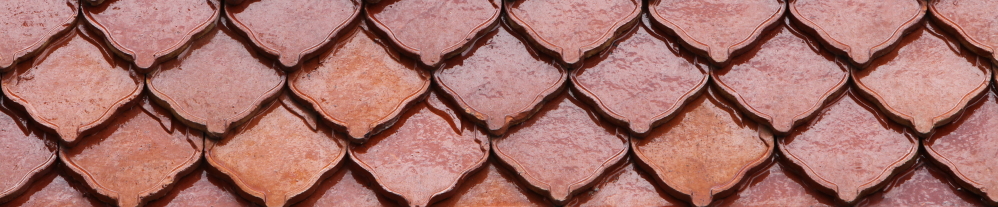 	RECEIPT[Company Name]Date:[Address]Receipt #[City, State, Zip Code][Phone]DESCRIPTIONDESCRIPTIONQUANTITYPRICEPRICETOTALSubtotalSubtotalTaxTaxTotalTotalPAID BYPAID BYPAID BYPAID BYThank You!Thank You!Thank You!Thank You![Company Name][Company Name]Thank You!Thank You!Thank You!Thank You![Address][Address]Thank You!Thank You!Thank You!Thank You![Bank Details][Bank Details]Thank You!Thank You!Thank You!Thank You![Phone][Phone]Thank You!Thank You!Thank You!Thank You!